MULTICULTURAL ACADEMYBOARD OF DIRECTORSRegular Meeting NoticeCommittee of the Whole Meeting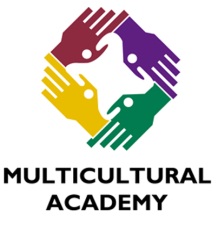 ThursdayMay 23, 20246:00 p.m. Multicultural AcademyPersons with disabilities who need special accommodations you should call the Academy Office at (734) 677-0732, three business days prior to the Board of Education Meeting. Official minutes of school board meetings are stored and available for inspection in the Academy’s office.